福建工程学院零星维修（护）请工单网上申请服务说明一、申请人登录校信息门户网站，在办事大厅中点击零星维修请工单进行申请。1、PC端入口：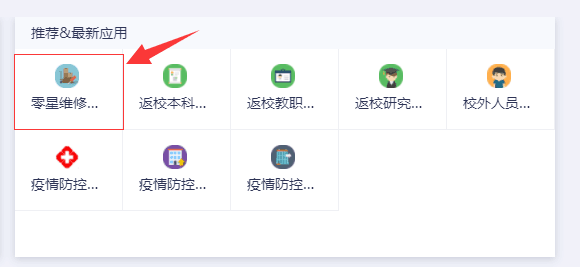 2、移动端（微信-“福建工程学院”企业号-服务大厅）：二、福建工程学院零星请工单申请须知：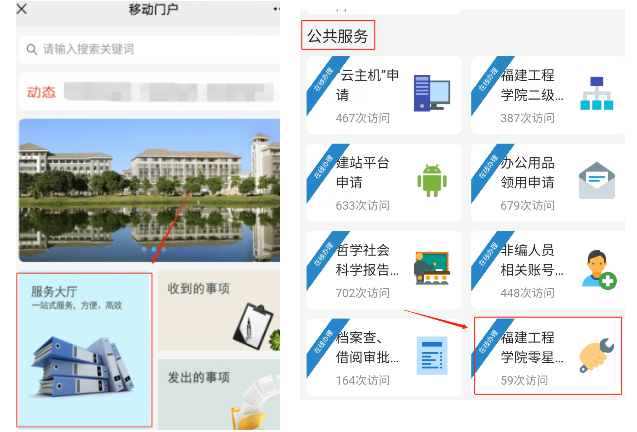 1、经费来源：（1）后勤管理处零星修缮经费；（2）其它经费：必须填写经费代码；（3）自筹经费：经费来源为自筹非财政资金2、修缮内容：详细填写所需修缮的内容，明确修缮范围，上传现场照片（请点击表单右上角“附件”图标上传附件）；3、施工单位选定：（1）使用后勤管理处零星修缮经费，施工单位由后勤管理处从入围学校的8家施工单位中选定；（2）使用其它经费，由二级单位自行选定施工单位，限定为：入围学校的8家施工单位、信息中心、学校的物业公司。入围学校的8家施工单位详情入下（3）自筹经费，由请工单位自行选择有资质的施工单位施工4、为达到最佳的打印效果，打印表单时，请使用谷歌浏览器进行相关操作。三、审核流程：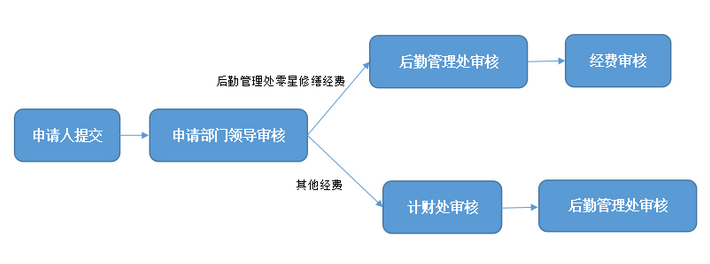 办理咨询电话：后勤处修缮服务中心林金钱老师    电话：22865985财务处预算中心林仙老师          电话：22863068后勤处分管副处长杨明辉老师       电话：22863388后勤处工程与节能中心郑仁炳老师  电话：22863389单位名称联系人联系电话福建南剑发展有限公司刘啸彬13328213411福建汇清建设工程有限公司吴  彬13860661922福建骏亿建设有限公司林香武13809545911福建实盛建设有限公司郑相法15980607831福建华典建设有限公司吴国华13509301572福建熙菱建设公司有限公司李建鹏13489961220福建天创建筑工程有限公司黄道锋13799925298福建华宇建筑装饰设计工程有限公司严生钰15980676531